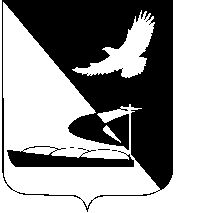 АДМИНИСТРАЦИЯ МУНИЦИПАЛЬНОГО ОБРАЗОВАНИЯ«АХТУБИНСКИЙ РАЙОН»ПОСТАНОВЛЕНИЕ11.07.2014                              						                 № 1055О внесении изменений в муниципальную целевую программу «Капитальный ремонт и реконструкция зданий и фасадов объектов социально-культурной сферы  Ахтубинского района, благоустройства прилегающих территорий и спортивных площадок на 2014-2016 годы», утвержденную постановлением администрации МО «Ахтубинский район» от 11.09.2013 № 1083Во исполнение муниципальной целевой программы «Капитальный ремонт и реконструкция зданий и фасадов объектов социально-культурной сферы  Ахтубинского района, благоустройства прилегающих территорий и спортивных площадок на 2014-2016 годы», утвержденной  постановлением администрации МО «Ахтубинский район» от 11.09.2013 № 1083,  в целях приведения в соответствии с действующим законодательством, администрация  МО «Ахтубинский район»ПОСТАНОВЛЯЕТ:1. Внести следующие изменения в муниципальную целевую программу «Капитальный ремонт и реконструкция зданий и фасадов объектов социально-культурной сферы  Ахтубинского района, благоустройства прилегающих территорий и спортивных площадок на 2014-2016 годы», утвержденную постановлением администрации МО «Ахтубинский район» от 11.09.2013 № 1083:1.1.  Раздел 5 Приложения № 2 «Перечень и характеристика целей, задач, мероприятий» изложить в следующей редакции: 1.2.  Дополнить раздел 5  Приложения № 2 «Перечень и характеристика целей, задач, мероприятий» подпунктом 5.4. следующего содержания:         	2. Отделу информатизации и компьютерного обслуживания администрации МО «Ахтубинский район» (Короткий В.В.) обеспечить размещение настоящего постановления в сети Интернет на официальном сайте администрации МО «Ахтубинский район» в разделе «Социальная сфера», подраздел «Комитет по делам семьи, подростков и молодежи администрации муниципального образования «Ахтубинский район».         	3. Отделу контроля и обработки информации администрации МО «Ахтубинский район» (Свиридова Л.В.) представить информацию  в газету «Ахтубинская правда» о размещении настоящего постановления в сети Интернет на официальном сайте администрации МО «Ахтубинский район» в разделе «Социальная сфера», подраздел «Комитет по делам семьи, подростков и молодежи администрации муниципального образования «Ахтубинский район».     Глава муниципального образования                                         В.А. Ведищев5. Комитет по делам семьи, подростков и молодежи администрации МО «Ахтубинский район»5. Комитет по делам семьи, подростков и молодежи администрации МО «Ахтубинский район»5. Комитет по делам семьи, подростков и молодежи администрации МО «Ахтубинский район»5. Комитет по делам семьи, подростков и молодежи администрации МО «Ахтубинский район»5. Комитет по делам семьи, подростков и молодежи администрации МО «Ахтубинский район»5. Комитет по делам семьи, подростков и молодежи администрации МО «Ахтубинский район»5. Комитет по делам семьи, подростков и молодежи администрации МО «Ахтубинский район»5. Комитет по делам семьи, подростков и молодежи администрации МО «Ахтубинский район»5. Комитет по делам семьи, подростков и молодежи администрации МО «Ахтубинский район»5. Комитет по делам семьи, подростков и молодежи администрации МО «Ахтубинский район»5.1.Усиление конструкции здания МБУ «Центр социальной поддержки семьи и молодежи»300070779500436122410,005.2.Проведение инженерно-геологических изысканий здания МБУ «Центр социальной поддержки семьи и молодежи»30007077950043612241191,7255.3.Проведение технического обследования здания МБУ «Центр социальной поддержки семьи и молодежи»3000707795004361224159,2905.4.Выполнение работ по устранению аварии наружной и внутренней канализации в МБУ «Центр социальной поддержки семьи и молодежи»3000707795004361224151,130Итого по Комитету по делам семьи, подростков и молодежи:Итого по Комитету по делам семьи, подростков и молодежи:Итого по Комитету по делам семьи, подростков и молодежи:Итого по Комитету по делам семьи, подростков и молодежи:Итого по Комитету по делам семьи, подростков и молодежи:Итого по Комитету по делам семьи, подростков и молодежи:Итого по Комитету по делам семьи, подростков и молодежи:302,145